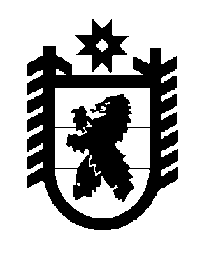 Российская Федерация Республика Карелия    ПРАВИТЕЛЬСТВО РЕСПУБЛИКИ КАРЕЛИЯПОСТАНОВЛЕНИЕот  5 июня 2017 года № 184-Пг. Петрозаводск О разграничении имущества, находящегося в муниципальной собственности Гирвасского сельского поселенияВ соответствии с Законом Республики Карелия от 3 июля 2008 года 
№ 1212-ЗРК «О реализации части 111 статьи 154 Федерального закона 
от 22 августа 2004 года № 122-ФЗ «О внесении изменений в законодательные акты Российской Федерации и признании утратившими силу некоторых законодательных актов Российской Федерации в связи с принятием федеральных законов «О внесении изменений и дополнений в Федеральный закон «Об общих принципах организации законодательных (представительных) и исполнительных органов государственной власти субъектов Российской Федерации» и «Об общих принципах организации местного самоуправления в Российской Федерации» Правительство Республики Карелия п о с т а н о в л я е т:1. Утвердить перечень имущества, находящегося в муниципальной собственности Гирвасского сельского поселения, передаваемого в муниципальную собственность Кондопожского муниципального района, согласно приложению.2. Право собственности на передаваемое имущество возникает у Кондопожского муниципального района со дня вступления в силу настоящего постановления. Временно исполняющий обязанности Главы Республики Карелия                                                   А.О. ПарфенчиковПриложениек постановлению Правительства Республики Карелияот 5 июня 2017 года № 184-ППереченьимущества, находящегося в муниципальной собственности Гирвасского сельского поселения, передаваемого в муниципальную собственность Кондопожского муниципального района______________№ п/пНаименова-ние имуществаАдресместонахождения имуществаИндивидуализирующие характеристикиимущества№ п/пНаименова-ние имуществаАдресместонахождения имуществаИндивидуализирующие характеристикиимущества12341.Жилое помещениепос.  Гирвас, ул. Восточная, д. 2дом брусчатый, год постройки 1958, номер квартиры 1, общая  площадь 54,0  кв. м, жилая площадь 44,0 кв. м2.Жилое помещениепос. Гирвас, ул. Восточная, д. 4дом сборно-щитовой, год постройки 1958, номер квартиры 2, общая площадь 27,6 кв. м, жилая площадь 18,3 кв. м3.Жилые помещенияпос. Гирвас, ул. Восточная, д. 6дом сборно-щитовой, год постройки 1952, номера квартир: 1, 2, общая площадь 84,0 кв. м, жилая площадь 67,7 кв. м4.Жилое помещениепос. Гирвас, ул. Восточная, д. 8дом брусчатый, год постройки 1988, номер квартиры 1, общая  площадь 51,5 кв. м, жилая площадь 32,2 кв. м5.Жилое помещениепос. Гирвас, ул. Западная, д. 7адом брусчатый, год постройки 1990, номер квартиры 1, общая  площадь 73,1 кв. м, жилая площадь 38,1 кв. м6.Жилое помещениепос. Гирвас, ул. Западная, д. 11дом сборно-щитовой, год постройки 1956, номер квартиры 1, общая площадь 41,4 кв. м, жилая площадь 31,7 кв. м           7.Жилой домпос. Гирвас, ул. Западная, д. 13брусчатый, год постройки 1979, номера квартир:  1, 2, общая  площадь 147,2 кв. м, жилая площадь 76,8 кв. м8.Жилые помещенияпос. Гирвас, ул. Комсомольская, д. 1 дом брусчатый, год постройки 1978, номера квартир: 3, 4, 5, общая  площадь 129,2 кв. м, жилая площадь  95,6 кв. м12349.Жилые помещенияпос. Гирвас,ул. Комсомольская, д. 1адом брусчатый, год постройки н/у, номера квартир: 3, 4, общая  площадь 85,0 кв. м, жилая площадь 42,9 кв. м10.Жилые помещенияпос. Гирвас, ул. Комсомольская, д. 4дом брусчатый, год постройки 1968, номера квартир: 3, 4, 5, 6, общая площадь 171,8 кв. м, жилая площадь 115,1  кв. м11.Жилые помещенияпос. Гирвас, ул. Комсомольская, д. 6дом брусчатый, год постройки н/у, номера квартир: 2, 3, 4, 6, общая площадь 174,6 кв. м, жилая площадь 128,4 кв. м12.Жилые помещенияпос. Гирвас,ул. Комсомольская, д. 8дом бревенчатый, год постройки 1952, номера квартир: 1, 2, 6, общая площадь 101,2 кв. м, жилая площадь  65,1 кв. м13.Жилые помещенияпос. Гирвас, ул. Комсомольская, д. 10дом бревенчатый, год постройки 1952, номера квартир: 1, 3, 4, 6, общая площадь 124,7 кв. м, жилая площадь 75,1 кв. м14.Жилые помещенияпос. Гирвас, ул. Комсомольская, д. 11 дом каркасно-засыпной, год постройки 1953, номера квартир: 2, 3, общая площадь 81,7 кв. м, жилая площадь 62,8 кв. м15.Жилые помещенияпос. Гирвас, ул. Комсомольская, д. 12 дом бревенчатый, год постройки 1952, номера квартир: 1, 2, 4, 6, общая площадь 113,9 кв. м, жилая площадь 65,8  кв. м16.Жилое помещениепос. Гирвас, ул. Комсомольская, д. 14дом бревенчатый, год постройки 1953, номер квартиры 3, общая  площадь 37,6 кв. м, жилая площадь 26,1 кв. м17.Жилые помещенияпос. Гирвас, ул. Комсомольская, д. 16дом бревенчатый, год постройки 1952, номера квартир: 2, 3, 5, общая  площадь 94,4 кв. м, жилая площадь 51,8 кв. м18.Жилой домпос. Гирвас, ул. Комсомольская, д. 16аарболитовый, год постройки 1988, номера квартир: 1, 2, общая  площадь 143,6 кв. м,  жилая площадь 39,6 кв. м19.Жилой домпос. Гирвас, ул. Комсомольская, д. 16ббрусчатый, год постройки 1990, номера квартир: 1, 2, общая  площадь 166,0 кв. м, жилая площадь 98,1 кв. м123420.Жилое помещениепос. Гирвас, ул. Комсомольская, д. 16в дом брусчатый, год постройки 1987, номер квартиры 1, общая площадь 75,3 кв. м, жилая площадь 45,9 кв. м21.Жилое помещениепос. Гирвас, ул. Комсомольская, д. 18а дом брусчатый, год постройки 1989, номер квартиры 1, общая площадь 72,4 кв. м, жилая площадь  32,5  кв. м22.Жилые помещенияпос. Гирвас, ул. Комсомольская, д. 24дом брусчатый, год постройки 1952, номера квартир: 4, 5, общая  площадь 76,6 кв. м, жилая площадь 51,2 кв. м23.Жилые помещенияпос. Гирвас, ул. Комсомольская, д. 26дом брусчатый, год постройки 1952, номера квартир: 1, 2, 3, 4, 5, 6, общая площадь 181,2 кв. м, жилая площадь 105,9 кв. м24.Жилые помещенияпос. Гирвас, ул. Комсомольская, д. 28дом брусчатый, год постройки 1952, номера квартир: 3, 6, общая  площадь 69,8 кв. м, жилая площадь 42,0 кв. м25.Жилые помещенияпос. Гирвас, ул. Комсомольская, д. 30дом брусчатый, год постройки 1952, номера квартир: 1, 2, 7, общая  площадь 87,0 кв. м, жилая площадь 41,6  кв. м26.Жилое помещениепос. Гирвас, ул. Комсомольская, д. 32дом брусчатый, год постройки 1952, номер квартиры 6, общая  площадь 23,7 кв. м, жилая площадь 8,3 кв. м27.Жилой домпос. Гирвас, ул. Кондопожская, д. 1абрусчатый, год постройки 1986, номера квартир: 1, 2, 3, 4, общая  площадь 195,7 кв. м, жилая площадь  130,6 кв. м28.Жилой домпос. Гирвас, ул. Кондопожская, д. 2брусчатый, год постройки 1951, номера квартир: 1, 2, 3, общая  площадь 158,9 кв. м, жилая площадь 93,4  кв. м29.Жилой дом пос. Гирвас, ул. Кондопожская, д. 3бревенчатый, год постройки 1965, номера квартир: 1, 2, 3, 4, общая площадь 153,8 кв. м, жилая площадь 99,1 кв. м30.Жилые помещенияпос. Гирвас, ул. Кондопожская, д. 4дом бревенчатый, год постройки 1949, номера квартир: 4, 5, 7, 8, общая площадь 110,4 кв. м, жилая площадь  74,7 кв. м31.Жилые помещенияпос. Гирвас, ул. Кондопожская, д. 6дом бревенчатый, год постройки 1949, номера квартир: 5, 8, общая  площадь 57,0 кв. м, жилая площадь 39,0 кв. м 123432.Жилые помещенияпос. Гирвас, ул. Кондопожская, д. 7адом брусчатый, год постройки 1979, номера квартир: 2, 3, общая площадь 80,8 кв. м, жилая площадь 54,8 кв. м33.Жилое помещениепос. Гирвас,ул. Кондопожская, д. 7бдом брусчатый, год постройки 1979, номер квартиры 2, общая площадь 43,9 кв. м, жилая площадь 22,6 кв. м34.Жилые помещенияпос. Гирвас, ул. Кондопожская, д. 8дом бревенчатый, год постройки 1948, номера квартир: 1, 2, 7, общая площадь 138,4 кв. м, жилая площадь 102,3 кв. м35.Жилое помещениепос. Гирвас, ул. Кондопожская, д. 9дом бревенчатый, год постройки 1948, номер квартиры 3, общая  площадь 138,4 кв. м, жилая площадь 102,3 кв. м36.Жилое помещениепос. Гирвас, ул. Кондопожская, д. 12дом бревенчатый, год постройки 1951, номер квартиры 1, общая площадь 37,1 кв. м, жилая площадь 25,3 кв. м37.Жилые помещенияпос. Гирвас, ул. Кондопожская, д. 13дом брусчатый, год постройки 1949, номера квартир: 1, 3, 4, общая площадь 112,3 кв. м, жилая площадь 80,6 кв. м38.Жилые помещенияпос. Гирвас, ул. Кондопожская, д. 14дом бревенчатый, год постройки 1948, номера квартир: 1, 5, общая  площадь 64,0 кв. м, жилая площадь 39,5 кв. м39.Жилые помещенияпос. Гирвас,  ул. Кондопожская, д. 16дом бревенчатый, год постройки н/у, номера квартир: 4, 6, 8, общая  площадь 87,6 кв. м, жилая площадь 51,0 кв. м40.Жилые помещенияпос. Гирвас, ул. Кондопожская, д. 18дом бревенчатый, год постройки 1956, номера квартир: 1, 3, 4, 6, 8, общая площадь 150,9 кв. м, жилая площадь 87,7 кв. м41.Жилое помещениепос. Гирвас, ул. Кондопожская, д. 20дом бревенчатый, год постройки 1950, номер квартиры 2, общая площадь 58,0 кв. м, жилая площадь 44,4 кв. м42.Жилые помещенияпос. Гирвас, ул. Кондопожская, д. 21дом бревенчатый, год постройки 1951, номера квартир: 2, 3, 7, общая площадь 124,6 кв. м, жилая площадь 88,6 кв. м123443.Жилые помещенияпос. Гирвас, ул. Кондопожская, д. 22дом бревенчатый, год постройки 1948, номера квартир: 2, 3, 4, 5, общая площадь 120,0 кв. м, жилая площадь 66,2 кв. м44.Жилые помещенияпос. Гирвас, ул. Кондопожская, д. 23дом брусчатый, год постройки 1948, номера квартир: 1, 2, 3, 4, 5, общая площадь 179,3 кв. м, жилая площадь 116,0 кв. м45.Жилое помещениепос. Гирвас, ул. Кондопожская, д. 23адом брусчатый, год постройки 1979, номер квартиры 2, общая площадь 42,5 кв. м, жилая площадь 29,8 кв. м46.Жилые помещенияпос. Гирвас, ул. Кондопожская, д. 25дом брусчатый, год постройки 1956, номера квартир: 1, 2, 4, общая площадь 226,0 кв. м, жилая площадь 147,5 кв. м47.Жилое помещениепос. Гирвас, ул. Кондопожская, д. 27дом брусчатый, год постройки н/у, номер квартиры 3, общая площадь 67,0 кв. м, жилая площадь 55,4 кв. м48.Жилое помещениепос. Гирвас, ул. Кондопожская, д. 29дом бревенчатый, год постройки 1950, номер квартиры 3, общая площадь 85,7 кв. м, жилая площадь 66,6 кв. м49.Жилое помещениепос. Гирвас, ул. Кондопожская, д. 31дом брусчатый, год постройки н/у, номер квартиры 3, общая  площадь 54,6 кв. м, жилая площадь 30,7 кв. м50.Жилой домпос. Гирвас,ул. Кондопожская, д. 33сборно-щитовой, год постройки 1950, номера квартир: 1, 2, общая площадь 64,6 кв. м, жилая площадь 46,5 кв. м51.Жилые помещенияпос. Гирвас, ул. Кондопожская, д. 35дом брусчатый, год постройки 1950, номера квартир: 3, 4, общая  площадь 85,6 кв. м, жилая площадь 57,4 кв. м52.Жилой домпос. Гирвас,ул. Кондопожская, д. 41сборно-щитовой, год постройки 1952, номера квартир: 1, 2, общая  площадь 65,6 кв. м, жилая площадь 46,3 кв. м53.Жилое помещениепос. Гирвас, ул. Кондопожская, д. 43дом брусчатый, год постройки 1991, номер квартиры 1, общая площадь 74,1 кв. м, жилая площадь 42,1 кв. м54.Жилое помещениепос. Гирвас, ул. Кондопожская, д. 45дом сборно-щитовой, год постройки 1950, номер квартиры 1, общая площадь 31,1 кв. м, жилая площадь 23,0 кв. м123455.Жилой домпос. Гирвас, ул. Кондопожская, д. 47сборно-щитовой, год постройки 1950, номера квартир: 1, 2, общая  площадь 64,4 кв. м, жилая площадь 46,7 кв. м56.Жилое помещениепос. Гирвас, ул. Кондопожская, д. 51дом сборно-щитовой, год постройки 1950, номер квартиры 1, общая площадь 32,1 кв. м, жилая площадь 23,7 кв. м57.Жилой домпос. Гирвас, ул. Кондопожская, д. 53каркасно-засыпной, год постройки н/у, номера квартир: 1, 2, общая площадь 62,8 кв. м, жилая площадь 45,6 кв. м58.Жилой домпос. Гирвас, ул. Кондопожская, д. 57сборно-щитовой, год постройки 1950, номера квартир: 1, 2, 3, 4,  общая площадь 105,5 кв. м, жилая площадь 75,9 кв. м59.Жилой домпос. Гирвас, ул. Кондопожская, д. 61сборно-щитовой, год постройки 1950, номера квартир: 1, 2, 3, общая  площадь  110,5 кв. м,  жилая площадь 71,8 кв. м60.Жилое помещениепос. Гирвас, ул. Кондопожская, д. 63дом сборно-щитовой, год постройки 1951, номера квартир: 2, 3, общая площадь 67,0 кв. м, жилая площадь 45,7 кв. м61.Жилое помещениепос. Гирвас, ул. Кондопожская, д. 71дом сборно-щитовой, год постройки 1950, номер квартиры 1, общая  площадь 56,8 кв. м, жилая площадь 46,8 кв. м62.Жилой домпос. Гирвас, ул. Кондопожская, д. 77сборно-щитовой, год постройки 1950, номера квартир: 1, 2, 3, общая площадь 111,2 кв. м, жилая площадь 81,5 кв. м63.Жилой домпос. Гирвас, ул. Кондопожская, д. 101сборно-щитовой, год постройки 1950, номера квартир: 1, 2, 3, общая площадь 117,9 кв. м, жилая площадь  75,1 кв. м64.Жилой домпос. Гирвас, ул. Красная, д. 4брусчатый, год постройки 1956, номера квартир: 1, 2, общая площадь 96,6 кв. м,  жилая площадь 72,3 кв. м65.Жилой домпос. Гирвас, ул. Красная, д. 5сборно-щитовой, год постройки 1956, номера квартир: 1, 2, 3, общая  площадь 81,5 кв. м, жилая площадь 52,2 кв. м123466.Жилой домпос. Гирвас, ул. Красная, д. 6сборно-щитовой, год постройки 1956, номера квартир: 1, 2, общая  площадь 84,5 кв. м,  жилая площадь 65,1 кв. м67.Жилой домпос. Гирвас, ул. Красная, д. 8  сборно-щитовой, год постройки 1956, номера квартир: 1, 2, 3, общая площадь 84,4 кв. м, жилая площадь 54,0 кв. м68.Жилое помещениепос. Гирвас, ул. Красная, д. 9дом брусчатый, год постройки 1991, номер квартиры 1, общая площадь 70,5 кв. м, жилая площадь 39,6 кв. м69.Жилое помещениепос. Гирвас,ул. Красная, д. 10дом сборно-щитовой, год постройки 1956, номер квартиры 2, общая площадь 42,1 кв. м,  жилая площадь 32,2 кв. м70.Жилой домпос. Гирвас, ул. Красная, д. 11  брусчатый, год постройки 1990, номера квартир: 1, 2, общая  площадь 139,4 кв. м, жилая площадь 79,4 кв. м71.Жилые помещенияпос. Гирвас, ул. Лесная, д. 1дом бревенчатый, год постройки 1951, номера квартир: 1, 2, 5, 6, общая площадь 84,5 кв. м, жилая площадь 55,3 кв. м72.Жилые помещенияпос. Гирвас, ул. Лесная, д. 2дом бревенчатый, год постройки 1951, номера квартир: 4, 5, 6, общая площадь 103,3 кв. м, жилая площадь 61,3 кв. м73.Жилые помещенияпос. Гирвас, ул. Лесная, д. 3дом бревенчатый, год постройки 1951, номера квартир: 1, 4, общая площадь 70,6 кв. м, жилая площадь 53,8 кв. м74.Жилые помещенияпос. Гирвас, ул. Лесная, д. 4дом бревенчатый, год постройки 1953, номера квартир: 2, 5, общая  площадь 89,0 кв. м, жилая площадь 61,7 кв. м75.Жилые помещенияпос. Гирвас, ул. Лесная, д. 5дом бревенчатый, год постройки 1952, номера квартир: 3, 4, общая  площадь 75,5 кв. м, жилая площадь 52,9 кв. м76.Жилое помещениепос. Гирвас, ул. Лесная, д. 6дом брусчатый, год постройки 1953, номер квартиры 5, общая  площадь 51,0 кв. м, жилая площадь 39,5 кв. м77.Жилые помещенияпос. Гирвас, ул. Лесная, д. 9дом бревенчатый, год постройки 1952, номера квартир: 1, 3, общая площадь 49,8 кв. м, жилая площадь 27,3 кв. м123478.Жилые помещенияпос. Гирвас, ул. Лесная, д. 11дом бревенчатый, год постройки 1952, номера квартир: 3, 4, 5, общая  площадь 96,1 кв. м,  жилая площадь 68,8 кв. м79.Жилые помещенияпос. Гирвас, ул. Лесная, д. 13дом брусчатый, год постройки 1953, номера квартир: 1, 5, общая  площадь 77,0 кв. м, жилая площадь 53,6 кв. м80.Жилые помещенияпос. Гирвас, ул. Лесная, д. 17дом брусчатый, год постройки 1951, номера квартир: 1, 2, 3, 4, общая площадь 163,4 кв. м, жилая площадь 104,1 кв. м81.Жилое помещениепос. Гирвас, ул. Лесная, д. 19дом брусчатый, год постройки 1953, номер квартиры 3, общая площадь 53,1 кв. м, жилая площадь 39,5 кв. м82.Жилое помещениепос. Гирвас, ул. Лесная, д. 21дом брусчатый, год постройки 1982, номер квартиры 3, общая площадь 51,4 кв. м, жилая площадь 25,8 кв. м83.Жилой домпос. Гирвас, ул. Петрова, д. 2кирпичный, год постройки 1992, номера квартир: 1, 2, общая площадь 120,9 кв. м, жилая площадь 82,1 кв. м84.Жилое помещениепос. Гирвас,ул. Петрова, д. 2адом кирпичный, год постройки 1991, номер квартиры 2, общая площадь 61,0 кв. м, жилая площадь 42,2 кв. м85.Жилой домпос. Гирвас, ул. Петрова, д. 4одноквартирный, брусчатый, год постройки 1953, общая площадь 59,1 кв. м, жилая площадь 40,7 кв. м86.Жилой домпос. Гирвас, ул. Петрова, д. 4аодноквартирный, брусчатый, год постройки 1990, общая площадь 59,2 кв. м, жилая площадь 
39,9 кв. м87.Жилое помещениепос. Гирвас, ул. Пионерская, д. 3дом брусчатый, год постройки 1952, номер квартиры 1, общая площадь 44,6 кв. м, жилая площадь 26,4 кв. м88.Жилое помещениепос. Гирвас, ул. Пионерская, д. 5дом брусчатый, год постройки 1952, номер квартиры 1, общая  площадь 42,6 кв. м, жилая площадь  25,3 кв. м89.Жилое помещениепос. Гирвас, ул. Пионерская, д. 6дом брусчатый, год постройки 1952, номер квартиры 2, общая  площадь 45,1 кв. м, жилая площадь  26,7 кв. м90.Жилой домпос. Гирвас, ул. Пионерская, д. 7брусчатый, год постройки 1952, номера квартир: 1, 2, общая  площадь 119,3 кв. м, жилая площадь 83,1 кв. м123491.Жилое помещениепос. Гирвас, ул. Пионерская, 
д. 19дом брусчатый, год постройки 1983, номер квартиры 1, общая  площадь 76,6 кв. м, жилая площадь  32,8 кв. м92.Жилое помещениепос. Гирвас, ул. Русова, д. 2дом брусчатый, год постройки 1951, номер квартиры 1, общая  площадь 43,5 кв. м, жилая площадь  26,4 кв. м93.Жилые помещенияпос. Гирвас, ул. Советская, д. 6дом бревенчатый, год постройки 1951, номера квартир: 2, 3, 4, общая площадь 132,9 кв. м,  жилая площадь 79,8 кв. м94.Жилое помещениепос. Гирвас, ул. Советская, д. 7дом брусчатый, год постройки 1950, номер квартиры 1, общая  площадь 59,6 кв. м, жилая площадь  41,8 кв. м95.Жилые помещенияпос. Гирвас, ул. Советская, д. 9дом брусчатый, год постройки 1952, номера квартир: 1, 3, общая  площадь 94,7 кв. м, жилая площадь  56,2 кв. м96.Жилое помещениепос. Гирвас, ул. Советская, д. 9адом брусчатый, год постройки 1950, номер квартиры 3, общая площадь 48,7 кв. м, жилая площадь  26,3 кв. м97.Жилой домпос. Гирвас, ул. Советская, д. 16брусчатый, год постройки 1966, номер квартиры 3, общая площадь 188,7 кв. м, жилая площадь 116,8 кв. м98.Жилое помещениепос. Гирвас, ул. Советская, д. 17дом каркасно-засыпной, год постройки 1950, номер квартиры  2, общая площадь 41,0 кв. м, жилая площадь 28,2 кв. м99.Жилые помещенияпос. Гирвас, ул. Советская, д. 18дом каркасно-засыпной, год постройки 1930, номера квартир: 2, 3, общая  площадь 60,2 кв. м, жилая площадь 43,8 кв. м100.Жилые помещенияпос. Гирвас, ул. Советская, д. 22дом из сборных железобетонных панелей, год постройки 1988, номера квартир: 1, 4, 16, 25, общая площадь 245,5 кв. м,  жилая площадь 182,6 кв. м101.Жилое помещениепос. Гирвас, ул. Сунская, д. 3дом сборно-щитовой, год постройки 1952, номер квартиры 1, общая площадь 41,5 кв. м, жилая площадь 31,9 кв. м102.Жилое помещениепос. Гирвас, ул. Сунская, д. 9дом сборно-щитовой, год постройки 1950, номер квартиры 1, общая  площадь 56,4 кв. м, жилая площадь 45,9 кв. м1234103.Жилой домпос. Гирвас, ул. Чапаева, д. 1кирпичный, год постройки н/у, номера квартир: 1, 2, общая  площадь 178,7 кв. м, жилая площадь 113,9 кв. м104.Жилое помещениепос. Гирвас, ул. Чапаева, д. 4дом сборно-щитовой, год постройки 1936, номер квартиры 2, общая площадь 39,6 кв. м, жилая площадь 29,8 кв. м105.Жилое помещениепос. Гирвас, ул. Школьная, д. 1дом брусчатый, год постройки 1951, номер квартиры 2, общая  площадь 43,9 кв. м, жилая площадь 25,8 кв. м106.Жилое помещениепос. Гирвас, ул. Школьная, д. 2дом брусчатый, год постройки 1952, номер квартиры 1, общая площадь 44,6 кв. м, жилая площадь 25,9 кв. м107.Жилое помещениепос. Гирвас, ул. Школьная, д. 8дом брусчатый, год постройки 1952, номер квартиры 1, общая  площадь 81,2 кв. м, жилая площадь 44,0 кв. м108.Жилые помещениядер. Тивдия, ул. Заречная, д. 2дом кирпичный, год постройки 1985, номера квартир: 1, 4, общая площадь 140,1 кв. м, жилая площадь 93,3 кв. м 109.Жилые помещениядер. Тивдия, ул. Заречная, д. 3дом кирпичный, год постройки 1985, номера квартир: 1, 4, общая площадь 133,3 кв. м, жилая площадь 93,4 кв. м 110.Жилое помещениедер. Тивдия, ул. Заречная, д. 4дом кирпичный, год постройки 1985, номер квартиры 1, общая площадь 64,6 кв. м, жилая площадь 44,0 кв. м 111.Жилой домдер. Тивдия, ул. Заречная, д. 5кирпичный, год постройки 1986, номера квартир: 1, 2, 3, 4, общая площадь 297,0 кв. м, жилая площадь 179,8 кв. м 112.Жилое помещениедер. Тивдия, ул. Заречная, д. 6дом кирпичный, год постройки 1986, номер квартиры 3, общая площадь 67,0 кв. м, жилая площадь 44,9 кв. м 113.Жилые помещениядер. Тивдия, ул. Заречная, д. 7дом кирпичный, год постройки 1987, номера квартир: 1, 3, общая площадь 134,4 кв. м, жилая площадь 92,1 кв. м 114.Жилые помещениядер. Тивдия, ул. Заречная, д. 8дом кирпичный, год постройки 1987, номера квартир: 2, 4, общая площадь 126,5 кв. м, жилая площадь 90,4 кв. м 115.Жилое помещениедер. Тивдия, ул. Заречная, д. 26дом деревянный, год постройки 1957, номер квартиры 1, общая площадь 28,8 кв. м, жилая площадь 20,4 кв. м 1234116.Жилой домдер. Тивдия, ул. Заречная, д. 29бревенчатый, год постройки 1946, номера квартир: 1, 2, общая площадь 87,1 кв. м, жилая площадь 38,2 кв. м 117.Жилой домдер. Тивдия, ул. Заречная, д. 30бревенчатый, год постройки н/у, номера квартир: 1, 2, общая площадь 93,0 кв. м, жилая площадь 42,6 кв. м 118.Жилой домдер. Тивдия, ул. Заречная, д. 31бревенчатый, год постройки 1946, номера квартир: 1, 2, общая площадь 107,0 кв. м, жилая площадь 46,7 кв. м 119.Жилой домдер. Тивдия, ул. Восточная, д. 21брусчатый, год постройки н/у, номер квартиры 1, общая площадь 42,1 кв. м, жилая площадь 28,4 кв. м 